Publicado en MADRID el 09/08/2018 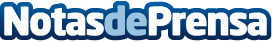 Consejos para evitar golpes al aparcar, según Termiser ProteccionesPara evitar golpes en el coche en el estacionamiento, Termiser Protecciones ofrece distintos puntos a tener en cuenta si el conductor no quiere disgustos imprevistosDatos de contacto:Viviana902 88 20 68Nota de prensa publicada en: https://www.notasdeprensa.es/consejos-para-evitar-golpes-al-aparcar-segun_1 Categorias: Automovilismo Industria Automotriz http://www.notasdeprensa.es